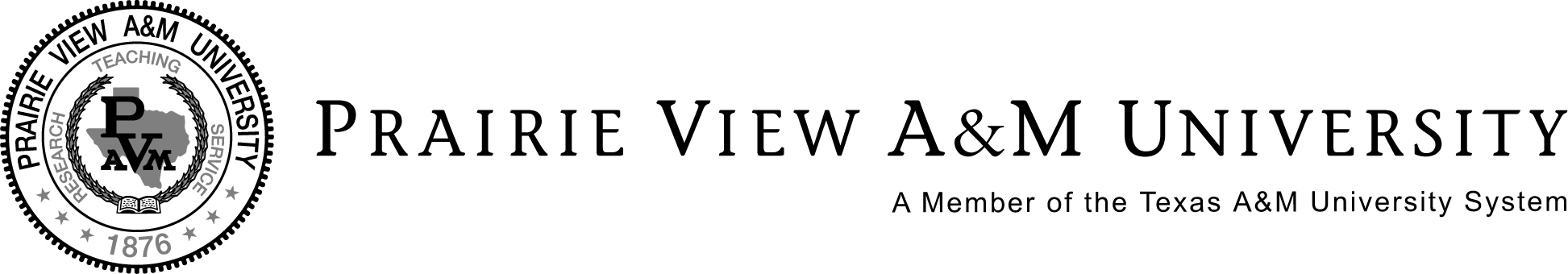 AddendumStudents enrolled in the course will receive an “Addendum” that will contain detailed information on the following topics:Accreditation/Assessment CriteriaInstructor’s Attendance and Participation PolicyPersonal ConductConduct of the Class and Care of the FacilityDetailed Course ScheduleStatement of AgreementUniversity Rules and ProceduresDisability statement (See Student Handbook):  Students with disabilities, including learning disabilities, who wish to request accommodations in class, should register with the Services for Students with Disabilities (SSD) early in the semester so that appropriate arrangements may be made.  In accordance with federal laws, a student requesting special accommodations must provide documentation of their disability to the SSD coordinator.  Academic misconduct (See Student Handbook):  You are expected to practice academic honesty and integrity in every aspect of this course and all other courses. In order to develop the ability to engage and join effectively the global community on a regional and national level you will have to master the art of integrity and workplace respect.   Forms of academic dishonesty:  Cheating: deception in which a student misrepresents that he/she has mastered information on an academic exercise that he/she has not mastered; giving or receiving aid unauthorized by the instructor on assignments or examinations. Academic misconduct: tampering with grades or taking part in obtaining or distributing any part of a test.  Fabrication: use of invented information or falsified research.  Plagiarism: unacknowledged quotation and/or paraphrase of someone else’s words, ideas, or data as one’s own in work submitted for credit. Failure to identify information or essays from the Internet and submitting them as one’s own work also constitutes plagiarism.    Nonacademic misconduct (See Student Handbook)The university respects the rights of instructors to teach and students to learn.  Maintenance of these rights requires campus conditions that do not impede their exercise. Campus behavior that interferes with either (1) the instructor’s ability to conduct the class, (2) the inability of other students to profit from the instructional program, or (3) campus behavior that interferes with the rights of others will not be tolerated. An individual engaging in such disruptive behavior may be subject to disciplinary action. Such incidents will be adjudicated by the Dean of Students under nonacademic procedures. Sexual misconduct (See Student Handbook):  Sexual harassment of students and employers at  is unacceptable and will not be tolerated.  Any member of the university community violating this policy will be subject to disciplinary action.  Attendance Policy:  requires regular class attendance.  Excessive absences will result in lowered grades.  Excessive absenteeism, whether excused or unexcused, may result in a student’s course grade being reduced or in assignment of a grade of “F”.  Absences are accumulated beginning with the first day of class.Student Academic Appeals ProcessAuthority and responsibility for assigning grades to students rests with the faculty.  However, in those instances where students believe that miscommunication, errors, or unfairness of any kind may have adversely affected the instructor's assessment of their academic performance, the student has a right to appeal by the procedure listed in the Undergraduate Catalog and by doing so within thirty days of receiving the grade or experiencing any other problematic academic event that prompted the complaint. Technical Support: Students should call the Prairie View A & M University Helpdesk at 936-261-2525 for technical issues with accessing your online course.  The helpdesk is available 24 hours a day/7 days a week.  For other technical questions regarding your online course, call the Office of Distance Learning at 936-261-3290 or 936-261-3282ATTENDANCE AND PARTICIPATION POLICY	Prairie View A&M University requires regular class attendance. Excessive absenteeism, whether excused or unexcused, may result in a student’s course grade being reduced or in assignment of a grade of “F”. Absences are accumulated beginning with the first day of class during the semester. The university’s attendance policy is provided below.Excused Absences Absences due to illness, attendance at university approved activities, and family or other emergencies constitute excused absences and must be supported by documentation presented to the instructor prior to or immediately upon the student’s return to class.  Excessive Absences Accumulation of five (5) unexcused absences and or ten (10) “lates” or “left early” constitutes excessive absenteeism and tardiness and will result in the reduction of one (1) letter grade.  Students are also responsible for obtaining missed material when the student’s absence is unexcused.Course Title: Architecture History ICourse Title: Architecture History ICourse Title: Architecture History ICourse Title: Architecture History ICourse Title: Architecture History ICourse Title: Architecture History ICourse Title: Architecture History ICourse Title: Architecture History ICourse Title: Architecture History ICourse Title: Architecture History ICourse Title: Architecture History ICourse Title: Architecture History ICourse Title: Architecture History ICourse Title: Architecture History ICourse Title: Architecture History ICourse Prefix: Course Prefix: ARCHARCHARCHARCHARCHARCHARCHCourse No.:Course No.:22332233Section No.:P01Department of:Department of:Department of:Department of:Department of:Department of:Architecture Construction Science Community Development Art Architecture Construction Science Community Development Art Architecture Construction Science Community Development Art Architecture Construction Science Community Development Art Architecture Construction Science Community Development Art Architecture Construction Science Community Development Art Instructor Name: 	Instructor Name: 	Instructor Name: 	Instructor Name: 	Instructor Name: 	Instructor Name: 	William J. Batson Jr.William J. Batson Jr.William J. Batson Jr.William J. Batson Jr.William J. Batson Jr.William J. Batson Jr.William J. Batson Jr.William J. Batson Jr.William J. Batson Jr.Office Location: 	Office Location: 	Office Location: 	Office Location: 	Office Location: 	Office Location: 	Room 243 Nathelyne A. Kennedy Bldg.Room 243 Nathelyne A. Kennedy Bldg.Room 243 Nathelyne A. Kennedy Bldg.Room 243 Nathelyne A. Kennedy Bldg.Room 243 Nathelyne A. Kennedy Bldg.Room 243 Nathelyne A. Kennedy Bldg.Room 243 Nathelyne A. Kennedy Bldg.Room 243 Nathelyne A. Kennedy Bldg.Room 243 Nathelyne A. Kennedy Bldg.Office Phone:		Office Phone:		Office Phone:		Office Phone:		Office Phone:		Office Phone:		(936) 261-9826(936) 261-9826(936) 261-9826(936) 261-9826(936) 261-9826(936) 261-9826(936) 261-9826(936) 261-9826(936) 261-9826Fax:  			Fax:  			Fax:  			Fax:  			Fax:  			Fax:  			(936) 261-9826(936) 261-9826(936) 261-9826(936) 261-9826(936) 261-9826(936) 261-9826(936) 261-9826(936) 261-9826(936) 261-9826Email Address:	Email Address:	Email Address:	Email Address:	Email Address:	Email Address:	 Postal Service Address: Postal Service Address: Postal Service Address: Postal Service Address: Postal Service Address: Postal Service Address: Postal Service Address: Postal Service Address: Postal Service Address: Postal Service Address:Mail Stop 2100Mail Stop 2100Mail Stop 2100Mail Stop 2100Mail Stop 2100Prairie Prairie Prairie Prairie Prairie Office Hours: Office Hours: Office Hours: Office Hours: Office Hours: (936) 261-9826(936) 261-9826(936) 261-9826(936) 261-9826(936) 261-9826(936) 261-9826(936) 261-9826(936) 261-9826(936) 261-9826(936) 261-9826Virtual Office Hours: Virtual Office Hours: Virtual Office Hours: Virtual Office Hours: Virtual Office Hours: Course Location:  Course Location:  Course Location:  , Room 115, Room 115, Room 115, Room 115, Room 115, Room 115, Room 115, Room 115, Room 115, Room 115, Room 115, Room 115Class Meeting Days & Times:Class Meeting Days & Times:Class Meeting Days & Times:Class Meeting Days & Times:Class Meeting Days & Times:Class Meeting Days & Times:Class Meeting Days & Times:Tuesday and Thursday  at Tuesday and Thursday  at Tuesday and Thursday  at Tuesday and Thursday  at Tuesday and Thursday  at Tuesday and Thursday  at Tuesday and Thursday  at Tuesday and Thursday  at Catalog Description:Catalog Description:Catalog Description:Catalog Description:Catalog Description:(3-0) Credit 3 semester hours.  Survey of the development of architecture from ancient times to the Renaissance.Survey of the development of architecture from Renaissance to modern era. This course will also focus on culturally significant Western and Nonwestern architecture that advances critical thought and intellectual curiosity. Required drawing and reading material will enhance the evolution of historical, social and political concepts and foster the ability to write and express ideas graphically and professionally to engage effectively the regional, national and global community with an emphasis on personal as well as social responsibility. (Proposed course description pending UAC approval)(3-0) Credit 3 semester hours.  Survey of the development of architecture from ancient times to the Renaissance.Survey of the development of architecture from Renaissance to modern era. This course will also focus on culturally significant Western and Nonwestern architecture that advances critical thought and intellectual curiosity. Required drawing and reading material will enhance the evolution of historical, social and political concepts and foster the ability to write and express ideas graphically and professionally to engage effectively the regional, national and global community with an emphasis on personal as well as social responsibility. (Proposed course description pending UAC approval)(3-0) Credit 3 semester hours.  Survey of the development of architecture from ancient times to the Renaissance.Survey of the development of architecture from Renaissance to modern era. This course will also focus on culturally significant Western and Nonwestern architecture that advances critical thought and intellectual curiosity. Required drawing and reading material will enhance the evolution of historical, social and political concepts and foster the ability to write and express ideas graphically and professionally to engage effectively the regional, national and global community with an emphasis on personal as well as social responsibility. (Proposed course description pending UAC approval)(3-0) Credit 3 semester hours.  Survey of the development of architecture from ancient times to the Renaissance.Survey of the development of architecture from Renaissance to modern era. This course will also focus on culturally significant Western and Nonwestern architecture that advances critical thought and intellectual curiosity. Required drawing and reading material will enhance the evolution of historical, social and political concepts and foster the ability to write and express ideas graphically and professionally to engage effectively the regional, national and global community with an emphasis on personal as well as social responsibility. (Proposed course description pending UAC approval)(3-0) Credit 3 semester hours.  Survey of the development of architecture from ancient times to the Renaissance.Survey of the development of architecture from Renaissance to modern era. This course will also focus on culturally significant Western and Nonwestern architecture that advances critical thought and intellectual curiosity. Required drawing and reading material will enhance the evolution of historical, social and political concepts and foster the ability to write and express ideas graphically and professionally to engage effectively the regional, national and global community with an emphasis on personal as well as social responsibility. (Proposed course description pending UAC approval)(3-0) Credit 3 semester hours.  Survey of the development of architecture from ancient times to the Renaissance.Survey of the development of architecture from Renaissance to modern era. This course will also focus on culturally significant Western and Nonwestern architecture that advances critical thought and intellectual curiosity. Required drawing and reading material will enhance the evolution of historical, social and political concepts and foster the ability to write and express ideas graphically and professionally to engage effectively the regional, national and global community with an emphasis on personal as well as social responsibility. (Proposed course description pending UAC approval)(3-0) Credit 3 semester hours.  Survey of the development of architecture from ancient times to the Renaissance.Survey of the development of architecture from Renaissance to modern era. This course will also focus on culturally significant Western and Nonwestern architecture that advances critical thought and intellectual curiosity. Required drawing and reading material will enhance the evolution of historical, social and political concepts and foster the ability to write and express ideas graphically and professionally to engage effectively the regional, national and global community with an emphasis on personal as well as social responsibility. (Proposed course description pending UAC approval)(3-0) Credit 3 semester hours.  Survey of the development of architecture from ancient times to the Renaissance.Survey of the development of architecture from Renaissance to modern era. This course will also focus on culturally significant Western and Nonwestern architecture that advances critical thought and intellectual curiosity. Required drawing and reading material will enhance the evolution of historical, social and political concepts and foster the ability to write and express ideas graphically and professionally to engage effectively the regional, national and global community with an emphasis on personal as well as social responsibility. (Proposed course description pending UAC approval)(3-0) Credit 3 semester hours.  Survey of the development of architecture from ancient times to the Renaissance.Survey of the development of architecture from Renaissance to modern era. This course will also focus on culturally significant Western and Nonwestern architecture that advances critical thought and intellectual curiosity. Required drawing and reading material will enhance the evolution of historical, social and political concepts and foster the ability to write and express ideas graphically and professionally to engage effectively the regional, national and global community with an emphasis on personal as well as social responsibility. (Proposed course description pending UAC approval)(3-0) Credit 3 semester hours.  Survey of the development of architecture from ancient times to the Renaissance.Survey of the development of architecture from Renaissance to modern era. This course will also focus on culturally significant Western and Nonwestern architecture that advances critical thought and intellectual curiosity. Required drawing and reading material will enhance the evolution of historical, social and political concepts and foster the ability to write and express ideas graphically and professionally to engage effectively the regional, national and global community with an emphasis on personal as well as social responsibility. (Proposed course description pending UAC approval)Prerequisites:Prerequisites:nonenonenonenonenonenonenonenonenonenonenonenonenoneCo-requisites:Co-requisites:nonenonenonenonenonenonenonenonenonenonenonenonenoneRequired Text:Required Text:A Global History of Architecture-2nd Edition: by, Francis D.K. Ching, Mark M. Jarzombek, Vikramaditya Prakash, John Wiley and Sons, c. 2010,  ISBN: -0-470-4-0257-1Pericles of Athens and the Birth of Democracyby Donald, Kagan, The Free Press New York, c. 1991, ISBN: 978068486395A Global History of Architecture-2nd Edition: by, Francis D.K. Ching, Mark M. Jarzombek, Vikramaditya Prakash, John Wiley and Sons, c. 2010,  ISBN: -0-470-4-0257-1Pericles of Athens and the Birth of Democracyby Donald, Kagan, The Free Press New York, c. 1991, ISBN: 978068486395A Global History of Architecture-2nd Edition: by, Francis D.K. Ching, Mark M. Jarzombek, Vikramaditya Prakash, John Wiley and Sons, c. 2010,  ISBN: -0-470-4-0257-1Pericles of Athens and the Birth of Democracyby Donald, Kagan, The Free Press New York, c. 1991, ISBN: 978068486395A Global History of Architecture-2nd Edition: by, Francis D.K. Ching, Mark M. Jarzombek, Vikramaditya Prakash, John Wiley and Sons, c. 2010,  ISBN: -0-470-4-0257-1Pericles of Athens and the Birth of Democracyby Donald, Kagan, The Free Press New York, c. 1991, ISBN: 978068486395A Global History of Architecture-2nd Edition: by, Francis D.K. Ching, Mark M. Jarzombek, Vikramaditya Prakash, John Wiley and Sons, c. 2010,  ISBN: -0-470-4-0257-1Pericles of Athens and the Birth of Democracyby Donald, Kagan, The Free Press New York, c. 1991, ISBN: 978068486395A Global History of Architecture-2nd Edition: by, Francis D.K. Ching, Mark M. Jarzombek, Vikramaditya Prakash, John Wiley and Sons, c. 2010,  ISBN: -0-470-4-0257-1Pericles of Athens and the Birth of Democracyby Donald, Kagan, The Free Press New York, c. 1991, ISBN: 978068486395A Global History of Architecture-2nd Edition: by, Francis D.K. Ching, Mark M. Jarzombek, Vikramaditya Prakash, John Wiley and Sons, c. 2010,  ISBN: -0-470-4-0257-1Pericles of Athens and the Birth of Democracyby Donald, Kagan, The Free Press New York, c. 1991, ISBN: 978068486395A Global History of Architecture-2nd Edition: by, Francis D.K. Ching, Mark M. Jarzombek, Vikramaditya Prakash, John Wiley and Sons, c. 2010,  ISBN: -0-470-4-0257-1Pericles of Athens and the Birth of Democracyby Donald, Kagan, The Free Press New York, c. 1991, ISBN: 978068486395A Global History of Architecture-2nd Edition: by, Francis D.K. Ching, Mark M. Jarzombek, Vikramaditya Prakash, John Wiley and Sons, c. 2010,  ISBN: -0-470-4-0257-1Pericles of Athens and the Birth of Democracyby Donald, Kagan, The Free Press New York, c. 1991, ISBN: 978068486395A Global History of Architecture-2nd Edition: by, Francis D.K. Ching, Mark M. Jarzombek, Vikramaditya Prakash, John Wiley and Sons, c. 2010,  ISBN: -0-470-4-0257-1Pericles of Athens and the Birth of Democracyby Donald, Kagan, The Free Press New York, c. 1991, ISBN: 978068486395A Global History of Architecture-2nd Edition: by, Francis D.K. Ching, Mark M. Jarzombek, Vikramaditya Prakash, John Wiley and Sons, c. 2010,  ISBN: -0-470-4-0257-1Pericles of Athens and the Birth of Democracyby Donald, Kagan, The Free Press New York, c. 1991, ISBN: 978068486395A Global History of Architecture-2nd Edition: by, Francis D.K. Ching, Mark M. Jarzombek, Vikramaditya Prakash, John Wiley and Sons, c. 2010,  ISBN: -0-470-4-0257-1Pericles of Athens and the Birth of Democracyby Donald, Kagan, The Free Press New York, c. 1991, ISBN: 978068486395A Global History of Architecture-2nd Edition: by, Francis D.K. Ching, Mark M. Jarzombek, Vikramaditya Prakash, John Wiley and Sons, c. 2010,  ISBN: -0-470-4-0257-1Pericles of Athens and the Birth of Democracyby Donald, Kagan, The Free Press New York, c. 1991, ISBN: 978068486395Recommended Text/Readings:Recommended Text/Readings:Recommended Text/Readings:Recommended Text/Readings:Recommended Text/Readings:Recommended Text/Readings:Recommended Text/Readings:Recommended Text/Readings:A World History of Architecture: by Michael FazioISBN: -9780-0715-4479-5Sir Banister Fletcher’s, A History of Architecture, 20th Edition: by Banister Fletcher ISBN: 0-408-01587-XArchitecture, A World History: Daniel Borden, Joni Taylor, Adele SmithISBN: 978-0-8109-9512-3Understanding Architecture, 2nd Edition: Leland M. Roth, ISBN: 13-978-0-8133-9045-1History of Architecture,  to Skyscrapers: Dora P. CrouchISBN: 0-07-014524-5A World History of Architecture: by Michael FazioISBN: -9780-0715-4479-5Sir Banister Fletcher’s, A History of Architecture, 20th Edition: by Banister Fletcher ISBN: 0-408-01587-XArchitecture, A World History: Daniel Borden, Joni Taylor, Adele SmithISBN: 978-0-8109-9512-3Understanding Architecture, 2nd Edition: Leland M. Roth, ISBN: 13-978-0-8133-9045-1History of Architecture,  to Skyscrapers: Dora P. CrouchISBN: 0-07-014524-5A World History of Architecture: by Michael FazioISBN: -9780-0715-4479-5Sir Banister Fletcher’s, A History of Architecture, 20th Edition: by Banister Fletcher ISBN: 0-408-01587-XArchitecture, A World History: Daniel Borden, Joni Taylor, Adele SmithISBN: 978-0-8109-9512-3Understanding Architecture, 2nd Edition: Leland M. Roth, ISBN: 13-978-0-8133-9045-1History of Architecture,  to Skyscrapers: Dora P. CrouchISBN: 0-07-014524-5A World History of Architecture: by Michael FazioISBN: -9780-0715-4479-5Sir Banister Fletcher’s, A History of Architecture, 20th Edition: by Banister Fletcher ISBN: 0-408-01587-XArchitecture, A World History: Daniel Borden, Joni Taylor, Adele SmithISBN: 978-0-8109-9512-3Understanding Architecture, 2nd Edition: Leland M. Roth, ISBN: 13-978-0-8133-9045-1History of Architecture,  to Skyscrapers: Dora P. CrouchISBN: 0-07-014524-5A World History of Architecture: by Michael FazioISBN: -9780-0715-4479-5Sir Banister Fletcher’s, A History of Architecture, 20th Edition: by Banister Fletcher ISBN: 0-408-01587-XArchitecture, A World History: Daniel Borden, Joni Taylor, Adele SmithISBN: 978-0-8109-9512-3Understanding Architecture, 2nd Edition: Leland M. Roth, ISBN: 13-978-0-8133-9045-1History of Architecture,  to Skyscrapers: Dora P. CrouchISBN: 0-07-014524-5A World History of Architecture: by Michael FazioISBN: -9780-0715-4479-5Sir Banister Fletcher’s, A History of Architecture, 20th Edition: by Banister Fletcher ISBN: 0-408-01587-XArchitecture, A World History: Daniel Borden, Joni Taylor, Adele SmithISBN: 978-0-8109-9512-3Understanding Architecture, 2nd Edition: Leland M. Roth, ISBN: 13-978-0-8133-9045-1History of Architecture,  to Skyscrapers: Dora P. CrouchISBN: 0-07-014524-5A World History of Architecture: by Michael FazioISBN: -9780-0715-4479-5Sir Banister Fletcher’s, A History of Architecture, 20th Edition: by Banister Fletcher ISBN: 0-408-01587-XArchitecture, A World History: Daniel Borden, Joni Taylor, Adele SmithISBN: 978-0-8109-9512-3Understanding Architecture, 2nd Edition: Leland M. Roth, ISBN: 13-978-0-8133-9045-1History of Architecture,  to Skyscrapers: Dora P. CrouchISBN: 0-07-014524-5Access to Learning Resources Access to Learning Resources Access to Learning Resources Access to Learning Resources Access to Learning Resources Access to Learning Resources Access to Learning Resources Access to Learning Resources PVAMU Library:Telephone: (936) 261-1500; web: http://www.tamu.edu/pvamu/library/  University Bookstore: Telephone:  (936) 261-1990;web:  https://www.bkstr.com/Home/10001-10734-1?demoKey=dPVAMU Library:Telephone: (936) 261-1500; web: http://www.tamu.edu/pvamu/library/  University Bookstore: Telephone:  (936) 261-1990;web:  https://www.bkstr.com/Home/10001-10734-1?demoKey=dPVAMU Library:Telephone: (936) 261-1500; web: http://www.tamu.edu/pvamu/library/  University Bookstore: Telephone:  (936) 261-1990;web:  https://www.bkstr.com/Home/10001-10734-1?demoKey=dPVAMU Library:Telephone: (936) 261-1500; web: http://www.tamu.edu/pvamu/library/  University Bookstore: Telephone:  (936) 261-1990;web:  https://www.bkstr.com/Home/10001-10734-1?demoKey=dPVAMU Library:Telephone: (936) 261-1500; web: http://www.tamu.edu/pvamu/library/  University Bookstore: Telephone:  (936) 261-1990;web:  https://www.bkstr.com/Home/10001-10734-1?demoKey=dPVAMU Library:Telephone: (936) 261-1500; web: http://www.tamu.edu/pvamu/library/  University Bookstore: Telephone:  (936) 261-1990;web:  https://www.bkstr.com/Home/10001-10734-1?demoKey=dPVAMU Library:Telephone: (936) 261-1500; web: http://www.tamu.edu/pvamu/library/  University Bookstore: Telephone:  (936) 261-1990;web:  https://www.bkstr.com/Home/10001-10734-1?demoKey=dCourse Goals or Overview:	Course Goals or Overview:	Course Goals or Overview:	Course Goals or Overview:	Course Goals or Overview:	Course Goals or Overview:	Course Goals or Overview:	Course Goals or Overview:	Course Goals or Overview:	Course Goals or Overview:	Course Goals or Overview:	Course Goals or Overview:	Course Goals or Overview:	Course Goals or Overview:	Course Goals or Overview:	The goal of this course will be to focus on culturally significant architecture in Western and Nonwestern movements of architecture from the 3500 BCE to 1400 CE. Lecture, drawing and reading material will enhance and clarify the evolution of historical, vernacular, technical, political and theoretical concepts.The goal of this course will be to focus on culturally significant architecture in Western and Nonwestern movements of architecture from the 3500 BCE to 1400 CE. Lecture, drawing and reading material will enhance and clarify the evolution of historical, vernacular, technical, political and theoretical concepts.The goal of this course will be to focus on culturally significant architecture in Western and Nonwestern movements of architecture from the 3500 BCE to 1400 CE. Lecture, drawing and reading material will enhance and clarify the evolution of historical, vernacular, technical, political and theoretical concepts.The goal of this course will be to focus on culturally significant architecture in Western and Nonwestern movements of architecture from the 3500 BCE to 1400 CE. Lecture, drawing and reading material will enhance and clarify the evolution of historical, vernacular, technical, political and theoretical concepts.The goal of this course will be to focus on culturally significant architecture in Western and Nonwestern movements of architecture from the 3500 BCE to 1400 CE. Lecture, drawing and reading material will enhance and clarify the evolution of historical, vernacular, technical, political and theoretical concepts.The goal of this course will be to focus on culturally significant architecture in Western and Nonwestern movements of architecture from the 3500 BCE to 1400 CE. Lecture, drawing and reading material will enhance and clarify the evolution of historical, vernacular, technical, political and theoretical concepts.The goal of this course will be to focus on culturally significant architecture in Western and Nonwestern movements of architecture from the 3500 BCE to 1400 CE. Lecture, drawing and reading material will enhance and clarify the evolution of historical, vernacular, technical, political and theoretical concepts.The goal of this course will be to focus on culturally significant architecture in Western and Nonwestern movements of architecture from the 3500 BCE to 1400 CE. Lecture, drawing and reading material will enhance and clarify the evolution of historical, vernacular, technical, political and theoretical concepts.The goal of this course will be to focus on culturally significant architecture in Western and Nonwestern movements of architecture from the 3500 BCE to 1400 CE. Lecture, drawing and reading material will enhance and clarify the evolution of historical, vernacular, technical, political and theoretical concepts.The goal of this course will be to focus on culturally significant architecture in Western and Nonwestern movements of architecture from the 3500 BCE to 1400 CE. Lecture, drawing and reading material will enhance and clarify the evolution of historical, vernacular, technical, political and theoretical concepts.The goal of this course will be to focus on culturally significant architecture in Western and Nonwestern movements of architecture from the 3500 BCE to 1400 CE. Lecture, drawing and reading material will enhance and clarify the evolution of historical, vernacular, technical, political and theoretical concepts.The goal of this course will be to focus on culturally significant architecture in Western and Nonwestern movements of architecture from the 3500 BCE to 1400 CE. Lecture, drawing and reading material will enhance and clarify the evolution of historical, vernacular, technical, political and theoretical concepts.The goal of this course will be to focus on culturally significant architecture in Western and Nonwestern movements of architecture from the 3500 BCE to 1400 CE. Lecture, drawing and reading material will enhance and clarify the evolution of historical, vernacular, technical, political and theoretical concepts.The goal of this course will be to focus on culturally significant architecture in Western and Nonwestern movements of architecture from the 3500 BCE to 1400 CE. Lecture, drawing and reading material will enhance and clarify the evolution of historical, vernacular, technical, political and theoretical concepts.Course Outcomes/Objectives Course Outcomes/Objectives Course Outcomes/Objectives Course Outcomes/Objectives Course Outcomes/Objectives Course Outcomes/Objectives Course Outcomes/Objectives Course Outcomes/Objectives Course Outcomes/Objectives Course Outcomes/Objectives Course Outcomes/Objectives Course Outcomes/Objectives Course Outcomes/Objectives Course Outcomes/Objectives Course Outcomes/Objectives At the end of this course, the student willAt the end of this course, the student willAt the end of this course, the student willAt the end of this course, the student willAt the end of this course, the student willAt the end of this course, the student willAt the end of this course, the student willAt the end of this course, the student willAt the end of this course, the student willAt the end of this course, the student willAt the end of this course, the student willAt the end of this course, the student willAt the end of this course, the student willAt the end of this course, the student willAt the end of this course, the student will1Value Rubric WRITTEN COMMUNICATION1Value Rubric WRITTEN COMMUNICATION1Value Rubric WRITTEN COMMUNICATION1Value Rubric WRITTEN COMMUNICATIONDemonstrate an understanding of historical architectural movements and concepts and how culture, religion, politics, economics, climate, and technology influence architecture by presenting a research paper and historical period graphic drawing projects.Demonstrate an understanding of historical architectural movements and concepts and how culture, religion, politics, economics, climate, and technology influence architecture by presenting a research paper and historical period graphic drawing projects.Demonstrate an understanding of historical architectural movements and concepts and how culture, religion, politics, economics, climate, and technology influence architecture by presenting a research paper and historical period graphic drawing projects.Demonstrate an understanding of historical architectural movements and concepts and how culture, religion, politics, economics, climate, and technology influence architecture by presenting a research paper and historical period graphic drawing projects.Demonstrate an understanding of historical architectural movements and concepts and how culture, religion, politics, economics, climate, and technology influence architecture by presenting a research paper and historical period graphic drawing projects.Demonstrate an understanding of historical architectural movements and concepts and how culture, religion, politics, economics, climate, and technology influence architecture by presenting a research paper and historical period graphic drawing projects.Demonstrate an understanding of historical architectural movements and concepts and how culture, religion, politics, economics, climate, and technology influence architecture by presenting a research paper and historical period graphic drawing projects.Demonstrate an understanding of historical architectural movements and concepts and how culture, religion, politics, economics, climate, and technology influence architecture by presenting a research paper and historical period graphic drawing projects.Demonstrate an understanding of historical architectural movements and concepts and how culture, religion, politics, economics, climate, and technology influence architecture by presenting a research paper and historical period graphic drawing projects.Demonstrate an understanding of historical architectural movements and concepts and how culture, religion, politics, economics, climate, and technology influence architecture by presenting a research paper and historical period graphic drawing projects.Demonstrate an understanding of historical architectural movements and concepts and how culture, religion, politics, economics, climate, and technology influence architecture by presenting a research paper and historical period graphic drawing projects.2    Value Rubric ORALCOMMUNICATION2    Value Rubric ORALCOMMUNICATION2    Value Rubric ORALCOMMUNICATION2    Value Rubric ORALCOMMUNICATIONBe able to conduct and present graphic architectural concepts in an oral, written and graphic presentation. Be able to conduct and present graphic architectural concepts in an oral, written and graphic presentation. Be able to conduct and present graphic architectural concepts in an oral, written and graphic presentation. Be able to conduct and present graphic architectural concepts in an oral, written and graphic presentation. Be able to conduct and present graphic architectural concepts in an oral, written and graphic presentation. Be able to conduct and present graphic architectural concepts in an oral, written and graphic presentation. Be able to conduct and present graphic architectural concepts in an oral, written and graphic presentation. Be able to conduct and present graphic architectural concepts in an oral, written and graphic presentation. Be able to conduct and present graphic architectural concepts in an oral, written and graphic presentation. Be able to conduct and present graphic architectural concepts in an oral, written and graphic presentation. Be able to conduct and present graphic architectural concepts in an oral, written and graphic presentation. 3  Value Rubric SOCIAL RESPONSIBILITY3  Value Rubric SOCIAL RESPONSIBILITY3  Value Rubric SOCIAL RESPONSIBILITY3  Value Rubric SOCIAL RESPONSIBILITYBecome familiar with architectural historic traditions and global architecture, and develop respect for various cultures and their architectural contributions in order to generate the ability to engage or join effectively the global community on a regional and national level.  Become familiar with architectural historic traditions and global architecture, and develop respect for various cultures and their architectural contributions in order to generate the ability to engage or join effectively the global community on a regional and national level.  Become familiar with architectural historic traditions and global architecture, and develop respect for various cultures and their architectural contributions in order to generate the ability to engage or join effectively the global community on a regional and national level.  Become familiar with architectural historic traditions and global architecture, and develop respect for various cultures and their architectural contributions in order to generate the ability to engage or join effectively the global community on a regional and national level.  Become familiar with architectural historic traditions and global architecture, and develop respect for various cultures and their architectural contributions in order to generate the ability to engage or join effectively the global community on a regional and national level.  Become familiar with architectural historic traditions and global architecture, and develop respect for various cultures and their architectural contributions in order to generate the ability to engage or join effectively the global community on a regional and national level.  Become familiar with architectural historic traditions and global architecture, and develop respect for various cultures and their architectural contributions in order to generate the ability to engage or join effectively the global community on a regional and national level.  Become familiar with architectural historic traditions and global architecture, and develop respect for various cultures and their architectural contributions in order to generate the ability to engage or join effectively the global community on a regional and national level.  Become familiar with architectural historic traditions and global architecture, and develop respect for various cultures and their architectural contributions in order to generate the ability to engage or join effectively the global community on a regional and national level.  Become familiar with architectural historic traditions and global architecture, and develop respect for various cultures and their architectural contributions in order to generate the ability to engage or join effectively the global community on a regional and national level.  Become familiar with architectural historic traditions and global architecture, and develop respect for various cultures and their architectural contributions in order to generate the ability to engage or join effectively the global community on a regional and national level.  4Value Rubric PERSONAL RESPONSIBLITY4Value Rubric PERSONAL RESPONSIBLITY4Value Rubric PERSONAL RESPONSIBLITY4Value Rubric PERSONAL RESPONSIBLITYBecome familiar with proper and ethical methods of research, documentation, plagiarism and develop professional and behavioral habits necessary in the profession as well as within social and personal realms and responsibilities.Become familiar with proper and ethical methods of research, documentation, plagiarism and develop professional and behavioral habits necessary in the profession as well as within social and personal realms and responsibilities.Become familiar with proper and ethical methods of research, documentation, plagiarism and develop professional and behavioral habits necessary in the profession as well as within social and personal realms and responsibilities.Become familiar with proper and ethical methods of research, documentation, plagiarism and develop professional and behavioral habits necessary in the profession as well as within social and personal realms and responsibilities.Become familiar with proper and ethical methods of research, documentation, plagiarism and develop professional and behavioral habits necessary in the profession as well as within social and personal realms and responsibilities.Become familiar with proper and ethical methods of research, documentation, plagiarism and develop professional and behavioral habits necessary in the profession as well as within social and personal realms and responsibilities.Become familiar with proper and ethical methods of research, documentation, plagiarism and develop professional and behavioral habits necessary in the profession as well as within social and personal realms and responsibilities.Become familiar with proper and ethical methods of research, documentation, plagiarism and develop professional and behavioral habits necessary in the profession as well as within social and personal realms and responsibilities.Become familiar with proper and ethical methods of research, documentation, plagiarism and develop professional and behavioral habits necessary in the profession as well as within social and personal realms and responsibilities.Become familiar with proper and ethical methods of research, documentation, plagiarism and develop professional and behavioral habits necessary in the profession as well as within social and personal realms and responsibilities.Become familiar with proper and ethical methods of research, documentation, plagiarism and develop professional and behavioral habits necessary in the profession as well as within social and personal realms and responsibilities.5Value Rubric CRITICAL THINKING5Value Rubric CRITICAL THINKING5Value Rubric CRITICAL THINKING5Value Rubric CRITICAL THINKINGBe able to expand critical thought, inquiry, apply research and analysis to synthesize and differentiate world architectural movements, the various cultures and heritage.Be able to expand critical thought, inquiry, apply research and analysis to synthesize and differentiate world architectural movements, the various cultures and heritage.Be able to expand critical thought, inquiry, apply research and analysis to synthesize and differentiate world architectural movements, the various cultures and heritage.Be able to expand critical thought, inquiry, apply research and analysis to synthesize and differentiate world architectural movements, the various cultures and heritage.Be able to expand critical thought, inquiry, apply research and analysis to synthesize and differentiate world architectural movements, the various cultures and heritage.Be able to expand critical thought, inquiry, apply research and analysis to synthesize and differentiate world architectural movements, the various cultures and heritage.Be able to expand critical thought, inquiry, apply research and analysis to synthesize and differentiate world architectural movements, the various cultures and heritage.Be able to expand critical thought, inquiry, apply research and analysis to synthesize and differentiate world architectural movements, the various cultures and heritage.Be able to expand critical thought, inquiry, apply research and analysis to synthesize and differentiate world architectural movements, the various cultures and heritage.Be able to expand critical thought, inquiry, apply research and analysis to synthesize and differentiate world architectural movements, the various cultures and heritage.Be able to expand critical thought, inquiry, apply research and analysis to synthesize and differentiate world architectural movements, the various cultures and heritage.Course Requirements & Evaluation MethodsCourse Requirements & Evaluation MethodsThis course will utilize the following instruments to determine student grades and proficiency of the learning outcomes for the course. This course will utilize the following instruments to determine student grades and proficiency of the learning outcomes for the course. Quizzes – two quizzes designed to measure knowledge of presented course materialProjects – three graphic projects designed to measure knowledge of architecture, independent research, accurate documentation and writing skills.Class Participation – daily attendance and participation in drawing exercise, i.e., maps, graphs and sketches                                                 Due Date and Time – all projects are due at the beginning of class. No late work will be allowed except under documented emergencies (See Student Handbook).  Note: All excuses must be submitted within 10 days of occurrence.Quizzes – two quizzes designed to measure knowledge of presented course materialProjects – three graphic projects designed to measure knowledge of architecture, independent research, accurate documentation and writing skills.Class Participation – daily attendance and participation in drawing exercise, i.e., maps, graphs and sketches                                                 Due Date and Time – all projects are due at the beginning of class. No late work will be allowed except under documented emergencies (See Student Handbook).  Note: All excuses must be submitted within 10 days of occurrence.All projects shall be on minimum 11 X 17 format, 100-word minimum, be handwritten using guidelines and museum quality capital letters, and have labels on: 1 plan, 1section, 1 accurate graphic location map, 1 elevation or perspective, have a complete title and title block and some use of color.All projects shall be on minimum 11 X 17 format, 100-word minimum, be handwritten using guidelines and museum quality capital letters, and have labels on: 1 plan, 1section, 1 accurate graphic location map, 1 elevation or perspective, have a complete title and title block and some use of color.Grading Matrix Grading Matrix Grade Determination:A = 90 and aboveB = 80 – 89.99 points C = 70 – 79.99 points D = 60 – 69.99 points; F = 59.99 or belowCourse ProceduresCourse ProceduresThe guiding principles for this course are:Respect for various cultures Consistently strive for excellence/*give 110 % effortFoster an intellectual curiosityTake ownership and personal responsibility for your own work, decisions and behaviorBe open to constructive criticism and insightful dialogShare the local and global community at largeTime management and punctualityContinue to develop and refine a professional attitudeThe guiding principles for this course are:Respect for various cultures Consistently strive for excellence/*give 110 % effortFoster an intellectual curiosityTake ownership and personal responsibility for your own work, decisions and behaviorBe open to constructive criticism and insightful dialogShare the local and global community at largeTime management and punctualityContinue to develop and refine a professional attitudeSubmission of Assignments: Submission of Assignments: All projects shall be on minimum 11 X 17 format, 100-word minimum, be handwritten using guidelines and museum quality lettering, and proper labels and documentation on: 1 plan, 1section, 1 accurate graphic location map, 1elevation or perspective and some use of color. All projects shall be on minimum 11 X 17 format, 100-word minimum, be handwritten using guidelines and museum quality lettering, and proper labels and documentation on: 1 plan, 1section, 1 accurate graphic location map, 1elevation or perspective and some use of color. Formatting Documents:	Microsoft Word is the standard word processing tool used at PVAMU.  If you’re using other word processors, be sure to use the “save as” tool and save the document in either the Microsoft Word, Rich-Text, or plain text format.Formatting Documents:	Microsoft Word is the standard word processing tool used at PVAMU.  If you’re using other word processors, be sure to use the “save as” tool and save the document in either the Microsoft Word, Rich-Text, or plain text format.Exam PolicyQuizzes shall be taken as scheduled.  No makeup quizzes will be allowed except under documented emergencies (See Student Handbook).  Exam PolicyQuizzes shall be taken as scheduled.  No makeup quizzes will be allowed except under documented emergencies (See Student Handbook).  Professional Organizations and Journals Professional Organizations and Journals AIAS, American Institute of Architecture StudentsAIAS, American Institute of Architecture StudentsAbitare Design (Autodesk)CadenceAbitare Design (Autodesk)CadenceReferencesReferencesArchitectural Record, Architecture Magazine, T-Square Magazine, Competitions Magazine,  Architect, www.archdaily.comArchitectural Record, Architecture Magazine, T-Square Magazine, Competitions Magazine,  Architect, www.archdaily.com16 WEEK CALENDAR16 WEEK CALENDARWeek One: Topic       Introductions: The Primitive Mystique and Chapter (s):3500 BCE to 2500 BCEAssignment (s):Read Ching, pgs. 1 to 27Week Two: Topic       The   and MegalithsChapter (s):2500 BCEAssignment (s):Read Ching, pgs. 28 to 54 and            First Graphic Project and Presentation DueWeek Three: Topic       The Primitive Mystique and Chapter (s):1500 BCEAssignment (s):Read Ching, pgs. 54 to 84Week Four: Topic       Olmecs Zhou, , Solomon and Chapter (s):800 BCEAssignment (s):Read Ching, pgs. 85 to 112Library Presentation: Research, Professional Documentation, Ethics and Plagiarism Week Five: Topic       Greece, Persepolis, Parthenon, Priene, PtolemiesChapter (s):400  BCEAssignment (s):Read Ching, pgs. 113 to153 and                                      Research Paper TOPIC DueWeek Six: Topic       The ,  and Chapter (s):0 BCEAssignment (s):Read Ching, pgs. 145 to 190        QUIZ ONE  Text: Pericles of Athens, Ching Text  and Library LectureWeek Seven: Topic       The , Pantheon, , TeotihuacánChapter (s):200 CE  Assignment (s):Read Ching, pgs. 191 to 228Week Eight: Topic       Sassanian, Zoroastrianism, St. Peter’s                   400 CE                   Assignment (s):Read Ching, pgs. 229 to 260                                                                                                                  Midterm-Grades Due                                                                                                                  Midterm-Grades DueWeek Nine: Topic       Haghia Sophia, The Maya, Buddhism, Horyu-jiChapter (s):600 CEAssignment (s):Read Ching, pgs. 261 to 292Week Ten: Topic       Asia, Islam and Byzantium                                           Research Paper COVER DueChapter (s):800 CEAssignment (s):Read Ching, pgs. 293 to 330Week Eleven: Topic       Mayan ,  Chapter (s):1000 CEAssignment (s):Read Ching, pgs. 331 to 364 Week Twelve: Topic       Durham Cathedral, Seljuks, Isfahan Assignment (s):1000 CE - Read Ching, pgs. 365 to 388Week Thirteen: Topic       Angkor Wat, Yingzhao Fashi, Lalibela, The Great ZimbabweChapter (s):1200 CE-                                                 QUIZ TWO: Pericles of Athens All chaptersAssignment (s):Read Ching, pgs. 389 to 415                                             FINAL Research Paper DueWeek Fourteen: Topic       , Middle Ages, Notre-Dame, Chapter (s):1200 CEAssignment (s):Read Ching, pgs. 416 to 432 (final course reading)Week Fifteen Topic       Final course compaction Chapter (s):Intro to 1400 CE                                  2nd and Final Notebook Submission Due 20%Assignment (s):Week SixteenFinal Graphic Project and Presentation DueWeek SixteenFinal Graphic Project and Presentation Due